Приложение 1Тест Презентация https://drive.google.com/file/d/1cXf1SI5r2Oz-gZ2EwvNHZM0-inPiyMlt/view?usp=sharing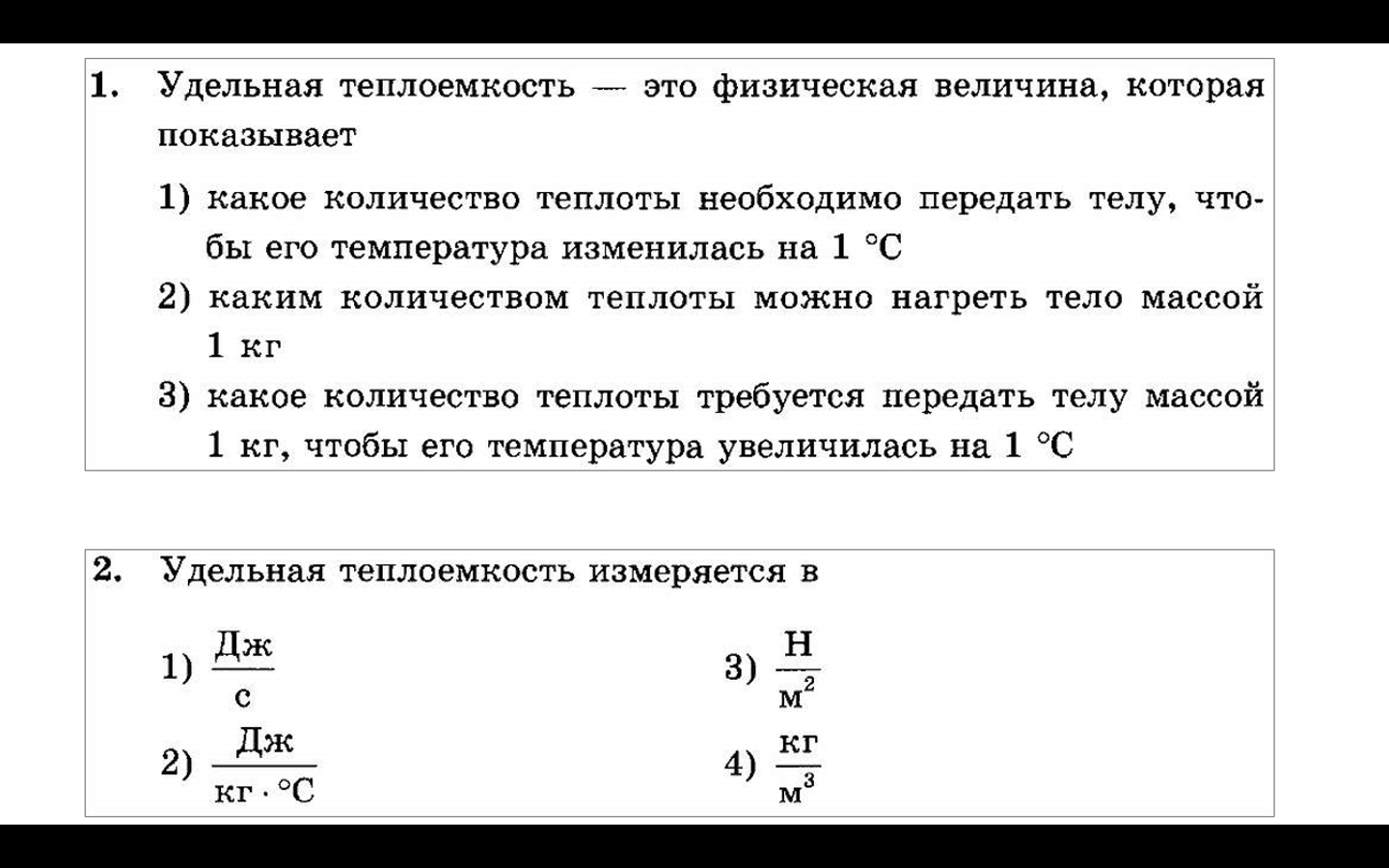 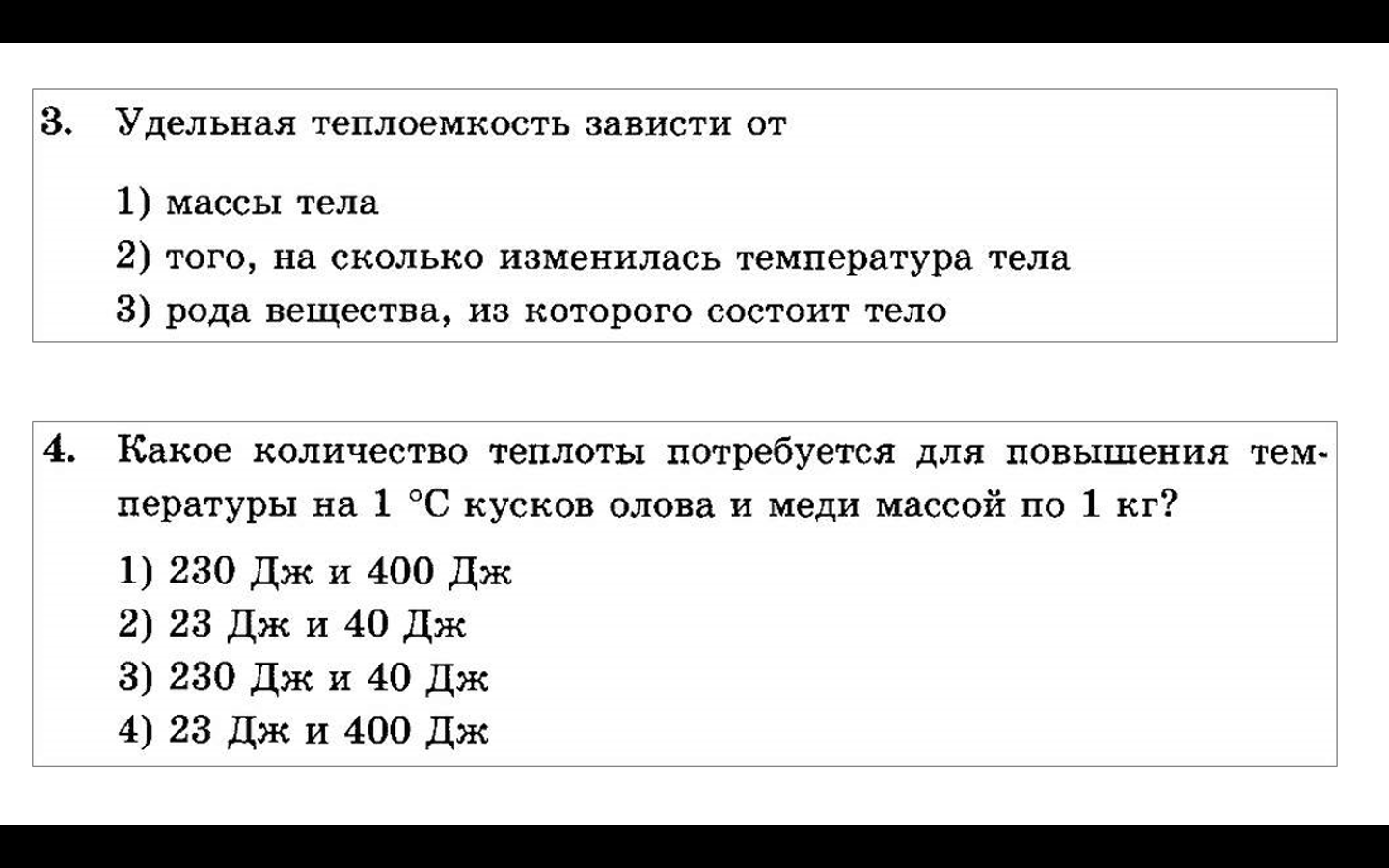 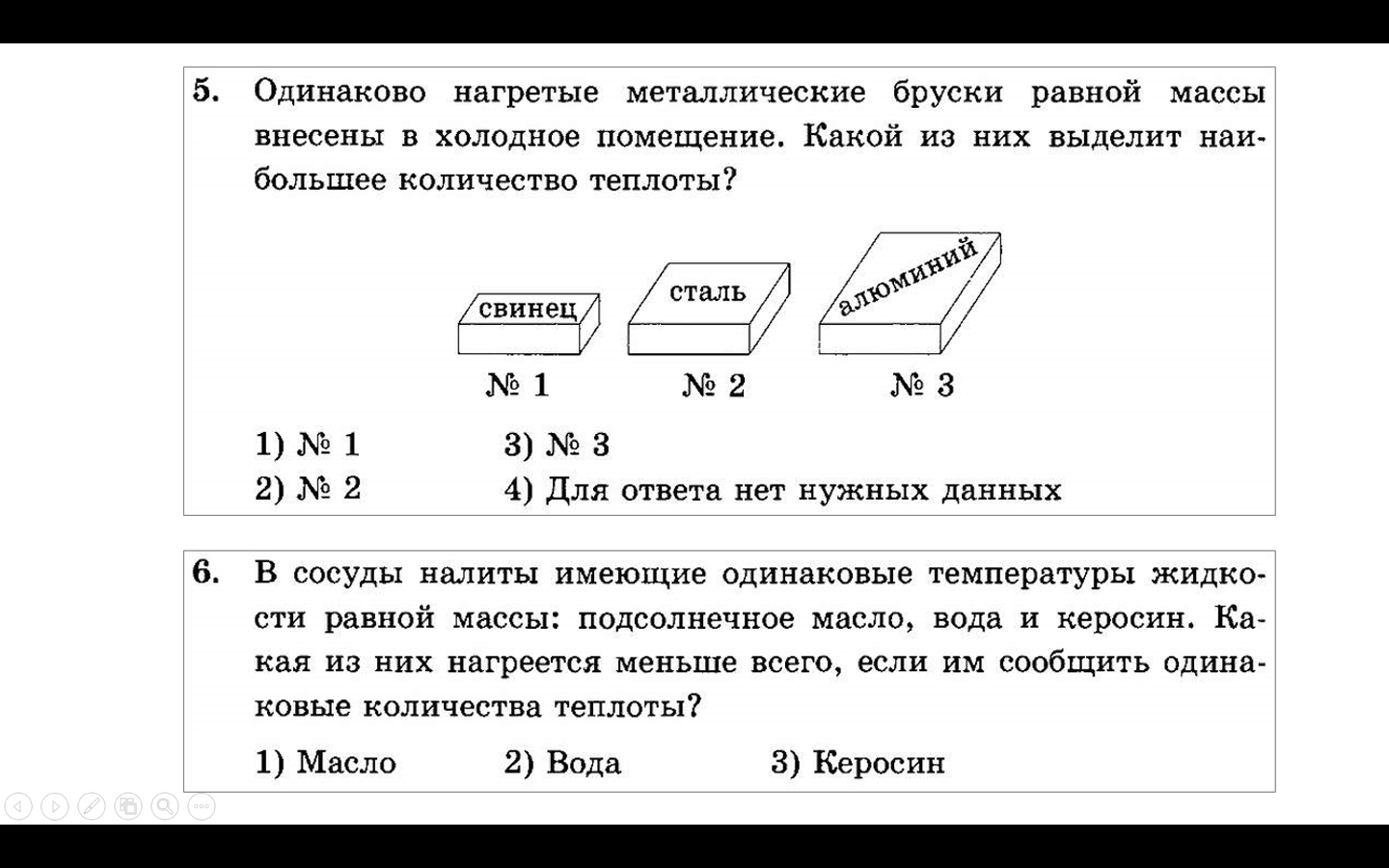 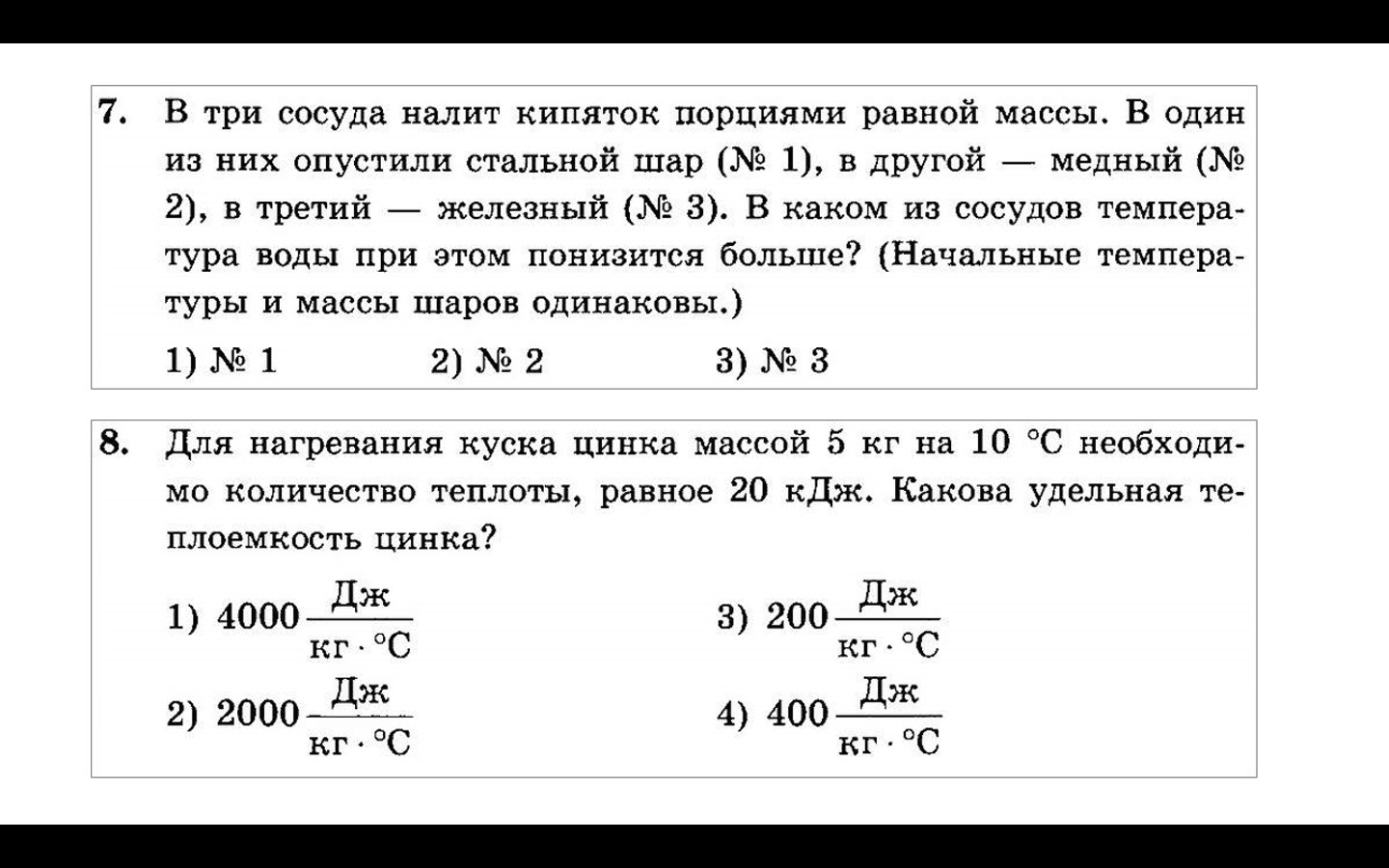 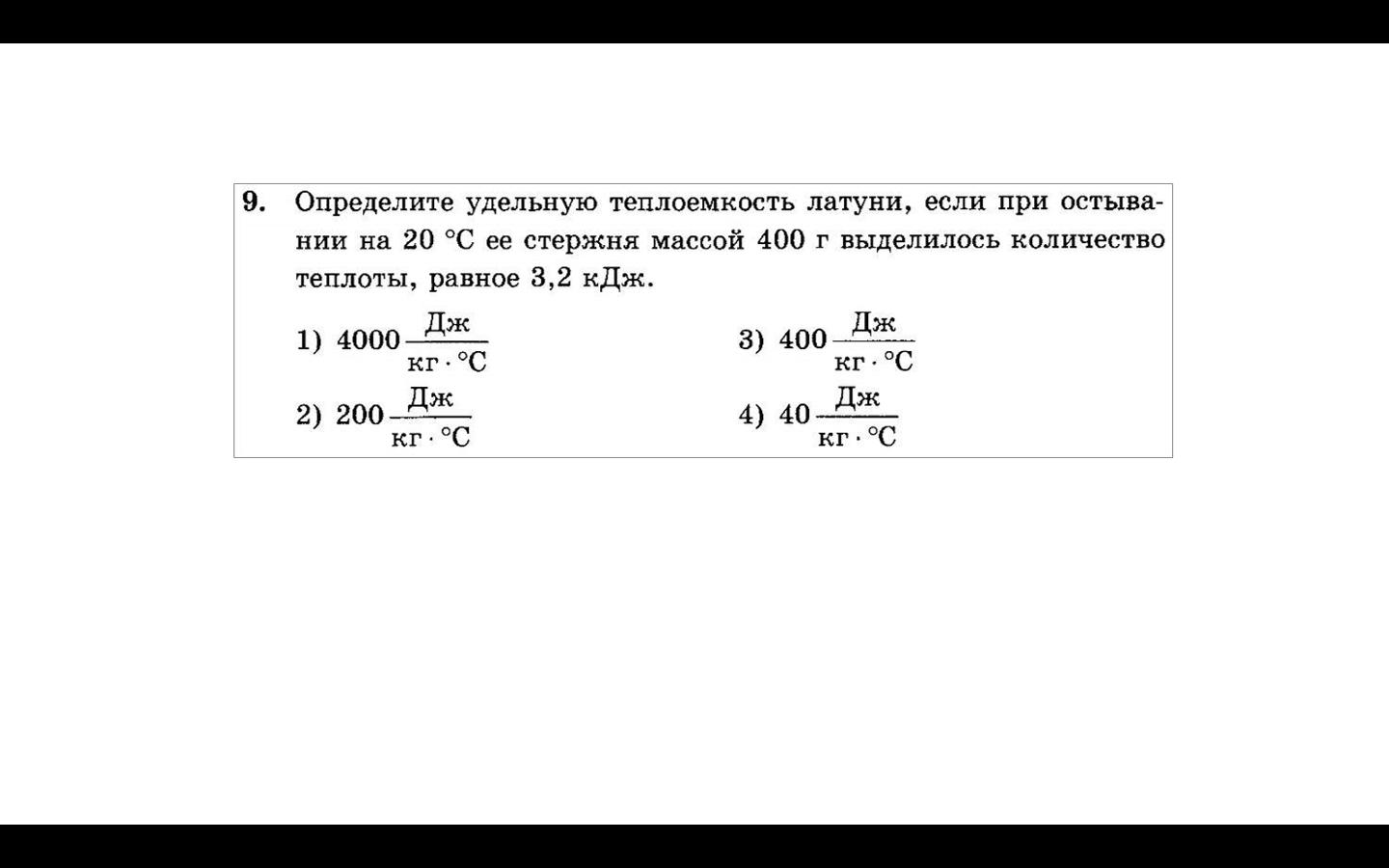 Ответы:3       2. 2        3. 3       4. 1      5. 3      6.2      7.1      8.4      9.3